НАКАЗПО ГАННІВСЬКІЙ ЗАГАЛЬНООСВІТНІЙ ШКОЛІ І-ІІІ СТУПЕНІВПЕТРІВСЬКОЇ РАЙОННОЇ РАДИ КІРОВОГРАДСЬКОЇ ОБЛАСТІвід 19 червня 2019 року                                                                                                № 133с. ГаннівкаПро результати перевіркиособових справ учнівЗгідно з планом роботи школи у червні здійснювалася перевірка ведення особових справ учнів класними керівниками. У Ганнівській загальноосвітній школі І-ІІІ ступенів перевірка проводилась заступником директора з навчально-виховної роботи ГРИШАЄВОЮ О.В., результати перевірки узагальнено в довідці. Адміністрація Володимирівської загальноосвітньої школи І-ІІ ступенів, філії Ганнівської загальноосвітньої школи І-ІІІ ступенів, Іскрівської загальноосвітньої школи І-ІІІ ступенів, філії Ганнівської загальноосвітньої школи І-ІІІ ступенів матеріалів перевірки особових справ учнів не надали.Виходячи з вищезазначеногоНАКАЗУЮ:Взяти до відома довідку «Про результати перевірки особових справ учнів» (додаток).Стан ведення особових справ учнів 1-9 класів вважати задовільним.Питання стану ведення особових справ учнів розглянути на нараді при директорові у червні 2019 року.Всім класним керівникам усунути недоліки до 02.09.2019 року.Завідувачу Володимирівської загальноосвітньої школи І-ІІ ступенів, філії Ганнівської загальноосвітньої школи І-ІІІ ступенів МІЩЕНКО М.І., завідувачу Іскрівської загальноосвітньої школи І-ІІІ ступенів, філії Ганнівської загальноосвітньої школи І-ІІІ ступенів ЯНИШИНУ В.М.:1) вказати на низьку виконавську дисципліну;2) провести перевірку ведення особових справ учнів класними керівниками до 27 червня 2019 року;3) матеріали перевірки узагальнити в довідці та заслухати результати на нараді при завідувачу у червні 2019 року.Контроль за виконанням даного наказу покласти на заступника директора з навчально-виховної роботи Ганнівської загальноосвітньої школи І-ІІІ ступенів ГРИШАЄВУ О.В., завідувача Володимирівської загальноосвітньої школи І-ІІ ступенів, філії Ганнівської загальноосвітньої школи І-ІІІ ступенів МІЩЕНКО М. І., на завідувача Іскрівської загальноосвітньої школи І-ІІІ ступенів, філії Ганнівської загальноосвітньої школи І-ІІІ ступенів ЯНИШИНА В.М. Директор школи                                                                                          О.КанівецьЗ наказом ознайомлені:                                                                       О.ГришаєваВ.ЯнишинМ.МіщенкоН.БондарєваТ.ПогорєлаДодаток до наказу директора школивід 19.06.2019 року № 133Довідка про стан ведення особових справ учнів по Ганнівській загальноосвітній школі І-ІІІ ступенівЗгідно з річним планом роботи школи на 2018/2019 навчальний рік, на виконання Інструкції з ведення шкільної документації у ІІ семестрі адміністрацією школи була здійснена перевірка стану ведення особових справ учнів 1-9 класів Ганнівської загальноосвітньої школи І-ІІІ ступенів.Перевіркою виявлено, що на всіх учнів школи заведені або продовжують вестися особові справи встановленого зразка. Класні керівники і класоводи ведуть особові справи згідно з рекомендаціями щодо їх ведення. В особових справах учнів 1-9 класів зберігаються такі документи: заява батьків, копія свідоцтва про народження, медичні зошити з довідками про проходження медичного огляду перед початком навчального року, копія ідентифікаційного коду та медична довідка про встановлення медичної групи для занять на уроках фізичної культури. Не виявлено недоліки в таких особових справах:2 класу , класний керівник – Ляхович Л.В.;3 класу, класний керівник – Крамаренко В.В.;4 класу, класний керівник – Висторопська Н.С.;5 класу, класний керівник – Галіба О.А.;6 класу, класний керівник – Пилипенко О.В.8 класу, класний керівник – Щурик Д.О.;9 класу, класний керівник – Борисова Г.М.Однак, під час перевірки особових справ учнів були виявлені недоліки:1 класКласний керівник – Соломка Т.В.Немає ідентифікаційного кода в Антоненко А., Макарука В., 7 класКласний керівник – Гришаєва Л.В.У Головатої Інни немає довідки про проходження медогляду у 2018 році.Враховуючи вищезазначенеПРОПОНУЮ:Стан ведення особових справ вважати задовільним.Питання стану ведення особових справ учнів розглянути на нараді при директорові у червні 2019 року.Всім класним керівникам усунути недоліки до 03.09.2019 року.Червень 2019 року                                 ЗДВНР   О.Гришаєва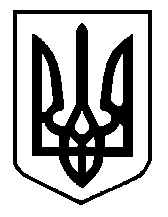 